ПриложениеУТВЕРЖДЕНраспоряжением Главымуниципального образования"Город Архангельск"от 21.07.2020 № 2442рПРОЕКТ МЕЖЕВАНИЯтерритории муниципального образования "Город Архангельск"  ул. Победы и ул. Огородной площадью 6,1092 гаВведениеЗастроенная территория находится в границах зоны малоэтажных многоквартирных жилых домов (кодовое обозначение Ж-2-1).Проект межевания территории в границах ул. Победы и ул. Огородной выполнен на основании распоряжения Главы муниципального образования "Город Архангельск" от 05.09.2019 № 3036р "О подготовке проекта межевания территории муниципального образования "Город Архангельск" в границах 
ул. Победы и ул. Огородной площадью 6,1092 га".Проект межевания разработан в соответствии с Градостроительным кодексом Российской Федерации от 29.12.2004 № 190-ФЗ; Земельным кодексом Российской Федерации от 25.10.2001 № 136-ФЗ; СП 42.13330 "Градостроительство. Планировка и застройка городских и сельских поселений. Актуализированная редакция СНиП 2.07.01-89*".В работе учитывалась и анализировалась следующая документация:Генеральный план муниципального образования "Город Архангельск";Проект планировки Маймаксанского района муниципального образования "Город Архангельск", утвержденный распоряжением Главы муниципального образования "Город Архангельск" от 27.02.2015 № 515р (с изменениями);распоряжение Главы муниципального образования "Город Архангельск" от 05.09.2019 № 3036р "О подготовке проекта межевания территории муниципального образования "Город Архангельск" в границах ул. Победы 
и ул. Огородной площадью 6,1092 га";Правила землепользования и застройки муниципального образования "Город Архангельск";топографический план масштаба 1:500, выданный департаментом градостроительства Администрации муниципального образования "Город Архангельск";кадастровый план территории от 31.07.2017 № 29/ИСХ/17-274130, выданный филиалом ФГБУ "ФКП Росреестра" по Архангельской области и Ненецкому автономному округу на кадастровый квартал 29:22:012005.Проект межевания территорииПри анализе исходной документации выявлено, что проектируемые земельные участки, расположенные в границах ул. Победы и ул. Огородной, будут сформированы в кадастровом квартале 29:22:012005 на территории, 
в отношении которой подготовлен проект планировки Маймаксанского района муниципального образования "Город Архангельск", утвержденный распоряжением Главы муниципального образования "Город Архангельск" от 27.02.2015 № 515р.На территории проектирования расположены земельные участки 
с кадастровыми номерами 29:22:012005:ЗУ:ЗУ1, 29:22:012005:ЗУ2, 29:22:012005:ЗУ3, 29:22:012005:ЗУ4, 29:22:012005:ЗУ5, 29:22:012005:ЗУ6, 29:22:012005:ЗУ7, 29:22:012005:ЗУ8, 29:22:012005:ЗУ9, 29:22:012005:ЗУ10, 29:22:012005:ЗУ11, 29:22:012005:ЗУ12, 29:22:012005:ЗУ13, 29:22:012005:ЗУ14, 29:22:012005:ЗУ15, 29:22:012005:ЗУ16, 29:22:012005:ЗУ17, 29:22:012005:ЗУ18, 29:22:012005:ЗУ19, 29:22:012005:ЗУ20, 29:22:012005:ЗУ21, 29:22:012005:ЗУ22, 29:22:012005:ЗУ23, 29:22:012005:ЗУ24, 29:22:012005:ЗУ25, 29:22:012005:ЗУ26, 29:22:012005:ЗУ27, 29:22:012005:ЗУ28, 29:22:012005:ЗУ29, 29:22:012005:ЗУ30, 29:22:012005:ЗУ31, 29:22:012005:ЗУ 32, 29:22:012005:ЗУ33.Характеристики земельных участков приведены в таблице 1.Таблица 1 – Характеристики земельных участковПродолжение таблицы 1Продолжение таблицы 1Продолжение таблицы 1Продолжение таблицы 1Продолжение таблицы 1Продолжение таблицы 1Проект межевания данной территории выполняется в два этапа:1 этап:1. Необходимо образовать земельный участок 29:22:012005:ЗУ1 площадью 6096 кв. м с разрешенным использованием: "для общего пользования (уличная сеть)" путем раздела земельного участка с кадастровым номером 29:22:000000:7318 площадью 29820 кв. м с разрешенным использованием: 
"для размещения объектов промышленности, энергетики, транспорта, связи, радиовещания, телевидения, информатики, обеспечения космической деятельности, обороны, безопасности и иного специального назначения" 
с сохранением исходного земельного участка в измененных границах. 2. Необходимо образовать земельный участок 29:22:012005:ЗУ2 площадью 8470 кв. м с разрешенным использованием: "среднеэтажная жилая застройка" путем перераспределения земельного участка с кадастровым номером 29:22:012005:114 и земель, находящихся в государственной собственности. 3. Необходимо образовать земельный участок 29:22:012005:ЗУ3 площадью 5605 кв. м с разрешенным использованием: "для общего пользования (уличная сеть)" путем перераспределения земельного участка с кадастровым номером 29:22:012005:ЗУ1 и земель, находящихся в государственной собственности. 4. Необходимо разделить земельный участок с кадастровым номером 29:22:012005:113 на три земельных участка:29:22:012005:ЗУ4 площадью 13392 кв. м, разрешенное использование: "среднеэтажная жилая застройка"; 29:22:012005:ЗУ5 площадью 3408 кв. м, разрешенное использование: "для общего пользования (уличная сеть)";29:22:012005:ЗУ6 площадью 350 кв. м, разрешенное использование: "среднеэтажная жилая застройка".5. Под объектом, расположенным по адресу: Архангельская область, 
г. Архангельск, Маймаксанский территориальный округ, по ул. Победы, необходимо образовать земельный участок 29:22:012005:ЗУ7 площадью 993 кв. м с разрешенным использованием: "среднеэтажная жилая застройка".6. Под объектом, расположенным по адресу: Архангельская область, 
г. Архангельск, Маймаксанский территориальный округ, ул. Победы, дом 28, необходимо образовать земельный участок 29:22:012005:ЗУ10 площадью 
2570 кв. м с разрешенным использованием: "малоэтажная жилая застройка";7. Под объектом, расположенным по адресу: Архангельская область, 
г. Архангельск, Маймаксанский территориальный округ, ул. Победы, дом 28, корп. 1, необходимо образовать земельный участок 29:22:012005:ЗУ11 площадью 3532 кв. м с разрешенным использованием: "малоэтажная жилая застройка";8. Под объектом, расположенным по адресу: Архангельская область, 
г. Архангельск, Маймаксанский территориальный округ, по ул. Победы, необходимо образовать земельный участок 29:22:012005:ЗУ12 площадью 
226 кв. м с разрешенным использованием: "среднеэтажная жилая застройка";9. По адресу: Архангельская область, г. Архангельск, Маймаксанский территориальный округ, по ул. Победы, необходимо образовать земельный участок 29:22:012005:ЗУ13 площадью 1179 кв. м с разрешенным использованием: "среднеэтажная жилая застройка";10. Под объектом, расположенным по адресу: Архангельская область, 
г. Архангельск, Маймаксанский территориальный округ, ул. Победы, дом 30, корп. 1, необходимо образовать земельный участок 29:22:012005:ЗУ14 площадью 1256 кв. м с разрешенным использованием: "малоэтажная жилая застройка";11. Под объектом, расположенным по адресу: Архангельская область, 
г. Архангельск, Маймаксанский территориальный округ, ул. Победы, дом 30, необходимо образовать земельный участок 29:22:012005:ЗУ15 площадью 
1002 кв. м с разрешенным использованием: "малоэтажная жилая застройка";12. Под объектом, расположенным по адресу: Архангельская область, 
г. Архангельск, Маймаксанский территориальный округ, ул. Победы, дом 32, необходимо образовать земельный участок 29:22:012005:ЗУ16 площадью 
1304 кв. м с разрешенным использованием: "малоэтажная жилая застройка";13. Под объектом, расположенным по адресу: Архангельская область, 
г. Архангельск, Маймаксанский территориальный округ, ул. Победы, дом 32, корп. 1, необходимо образовать земельный участок 29:22:012005:ЗУ17 площадью 1646 кв. м с разрешенным использованием: "малоэтажная жилая застройка";14. По адресу: Архангельская область, г. Архангельск, Маймаксанский территориальный округ, по ул. Победы, необходимо образовать земельный участок 29:22:012005:ЗУ18 площадью 4086 кв. м с разрешенным использованием: "среднеэтажная жилая застройка";15. Под объектом, расположенным по адресу: Архангельская область, 
г. Архангельск, Маймаксанский территориальный округ, ул. Победы, дом 34, необходимо образовать земельный участок 29:22:012005:ЗУ19 площадью 
1001 кв. м с разрешенным использованием: "малоэтажная жилая застройка";16. Под объектом, расположенным по адресу: Архангельская область, 
г. Архангельск, Маймаксанский территориальный округ, ул. Победы, дом 34, корп. 1, необходимо образовать земельный участок 29:22:012005:ЗУ20 площадью 1242 кв. м с разрешенным использованием: "малоэтажная жилая застройка";17. Под объектом, расположенным по адресу: Архангельская область, 
г. Архангельск, Маймаксанский территориальный округ, ул. Победы, дом 36, необходимо образовать земельный участок 29:22:012005:ЗУ21 площадью 
963 кв. м с разрешенным использованием: "малоэтажная жилая застройка";18. Под объектом, расположенным по адресу: Архангельская область, 
г. Архангельск, Маймаксанский территориальный округ, ул. Победы, дом 36, корп. 1, необходимо образовать земельный участок 29:22:012005:ЗУ22 площадью 1973 кв. м с разрешенным использованием: "малоэтажная жилая застройка";19. По адресу: Архангельская область, г. Архангельск, Маймаксанский территориальный округ, по ул. Победы, необходимо образовать земельный участок 29:22:012005:ЗУ23 площадью 3708 кв. м с разрешенным использованием: "среднеэтажная жилая застройка";20. Под объектом, расположенным по адресу: Архангельская область, 
г. Архангельск, Маймаксанский территориальный округ, ул. Победы, дом 38, необходимо образовать земельный участок 29:22:012005:ЗУ24 площадью 
895 кв. м с разрешенным использованием: "малоэтажная жилая застройка"21. Под объектом, расположенным по адресу: Архангельская область, 
г. Архангельск, Маймаксанский территориальный округ, ул. Победы, дом 40 корп. 1, необходимо образовать земельный участок 29:22:012005:ЗУ25 площадью 1333 кв. м с разрешенным использованием: "малоэтажная жилая застройка"22. Под объектом, расположенным по адресу: Архангельская область, 
г. Архангельск, Маймаксанский территориальный округ, ул. Победы, дом 40, необходимо образовать земельный участок 29:22:012005:ЗУ26 площадью 
814 кв. м с разрешенным использованием: "малоэтажная жилая застройка".К последующему этапу проекта межевания территории необходимо приступить после сноса многоквартирных домов, расположенных на территории проектирования, и расселения жильцов, проживающих в этих домах.2 этап:1. Раздел земельного участка с кадастровым номером 29:22:012005:ЗУ15 на два земельных участка:29:22:012005:ЗУ27 площадью 348 кв. м, разрешенное использование: "среднеэтажная жилая застройка";29:22:012005:ЗУ29 площадью 443 кв. м, разрешенное использование: "среднеэтажная жилая застройка".2. Раздел земельного участка с кадастровым номером 29:22:012005:ЗУ14 на два земельных участка:29:22:012005:ЗУ28 площадью 654 кв. м, разрешенное использование: "среднеэтажная жилая застройка";29:22:012005:ЗУ30 площадью 813 кв. м, разрешенное использование: "среднеэтажная жилая застройка".3 этап:1. Образование земельного участка 29:22:012005:ЗУ8 площадью 9812 кв. м с разрешенным использованием: "среднеэтажная жилая застройка" путем объединения образуемых земельных участков:29:22:012005:ЗУ2 (площадью 8470 кв. м),29:22:012005:ЗУ6 (площадью 350 кв. м),29:22:012005:ЗУ7 (площадью 993 кв. м).2. Образование земельного участка 29:22:012005:ЗУ9 площадью 9013 кв. м с разрешенным использованием: "для общего пользования (уличная сеть)" путем объединения образуемых земельных участков:29:22:012005:ЗУ3 (площадью 5605 кв. м.);29:22:012005:ЗУ5 (площадью 3408 кв. м).3.Образование земельного участка 29:22:012005:ЗУ31 площадью 9686 кв. м с разрешенным использованием: "среднеэтажная многоквартирная жилая застройка" путем объединения земельных участков:29:22:012005:ЗУ21 (площадью 963 кв. м),29:22:012005:ЗУ22 (площадью 1973 кв. м),29:22:012005:ЗУ23 (площадью 3708 кв. м),29:22:012005:ЗУ24 (площадью 895 кв. м),29:22:012005:ЗУ25 (площадью 1333 кв. м),29:22:012005:ЗУ26 (площадью 814 кв. м).4. Образование земельного участка 29:22:012005:ЗУ32 площадью 10070 кв. м с разрешенным использованием: "среднеэтажная многоквартирная жилая застройка" путем объединения земельных участков:29:22:012005:ЗУ16 (площадью 1304 кв. м),29:22:012005:ЗУ17 (площадью 1646 кв. м),29:22:012005:ЗУ18 (площадью 4086 кв. м),29:22:012005:ЗУ19 (площадью 1001 кв. м),29:22:012005:ЗУ20 (площадью 1242 кв. м),29:22:012005:ЗУ27 (площадью 348 кв. м),29:22:012005:ЗУ29 (площадью 443 кв. м).5. Образование земельного участка 29:22:012005:ЗУ33 площадью 8974 кв. м с разрешенным использованием: "среднеэтажная многоквартирная жилая застройка" путем объединения земельных участков:29:22:012005:ЗУ10 (площадью 2570 кв. м),29:22:012005:ЗУ11 (площадью 3532 кв. м),29:22:012005:ЗУ12 (площадью 226 кв. м),29:22:012005:ЗУ13 (площадью 1179 кв. м),29:22:012005:ЗУ28 (площадью 654 кв. м),29:22:012005:ЗУ30 (площадью 813 кв. м).В соответствии с градостроительным регламентом зоны Ж-2-1, в пределах которой находятся земельные участки, определенные для разработки проекта межевания территории, проектируемое разрешенное использование – малоэтажные многоквартирные жилые дома.Каталог координат образуемых земельных участков представлен 
в таблице 2Таблица 2 – Каталог координатПродолжение таблицы 2Продолжение таблицы 2Продолжение таблицы 2Продолжение таблицы 2Продолжение таблицы 2Продолжение таблицы 2Продолжение таблицы 2Продолжение таблицы 2В соответствии с Правилами землепользования и застройки муниципального образования "Город Архангельск" минимальный отступ зданий, строений, сооружений от красных линий вновь строящихся или реконструируемых зданий, строений, сооружений должен быть на расстоянии не менее трех метров.Красные линии приняты на основании проекта планировки Маймаксанского района муниципального образования "Город Архангельск", утвержденного распоряжением Главы муниципального образования "Город Архангельск" от 27.02.2015 № 515р (с изменениями).Территория, в отношении которой подготовлен проект межевания, располагается в границах следующих зон: полностью в границах зон санитарной охраны источников питьевого 
и хозяйственно-бытового водоснабжения, определенных в соответствии 
с распоряжениями Министерства природных ресурсов и лесопромышленного комплекса Архангельской области (2 пояс).Границы территорий объектов культурного наследия, границы зон действия публичных сервитутов не выявлены.____________Приложениек проекту межевания территории муниципального образования "Город Архангельск" ул. Победы и ул. Огородной площадью 6,1092 га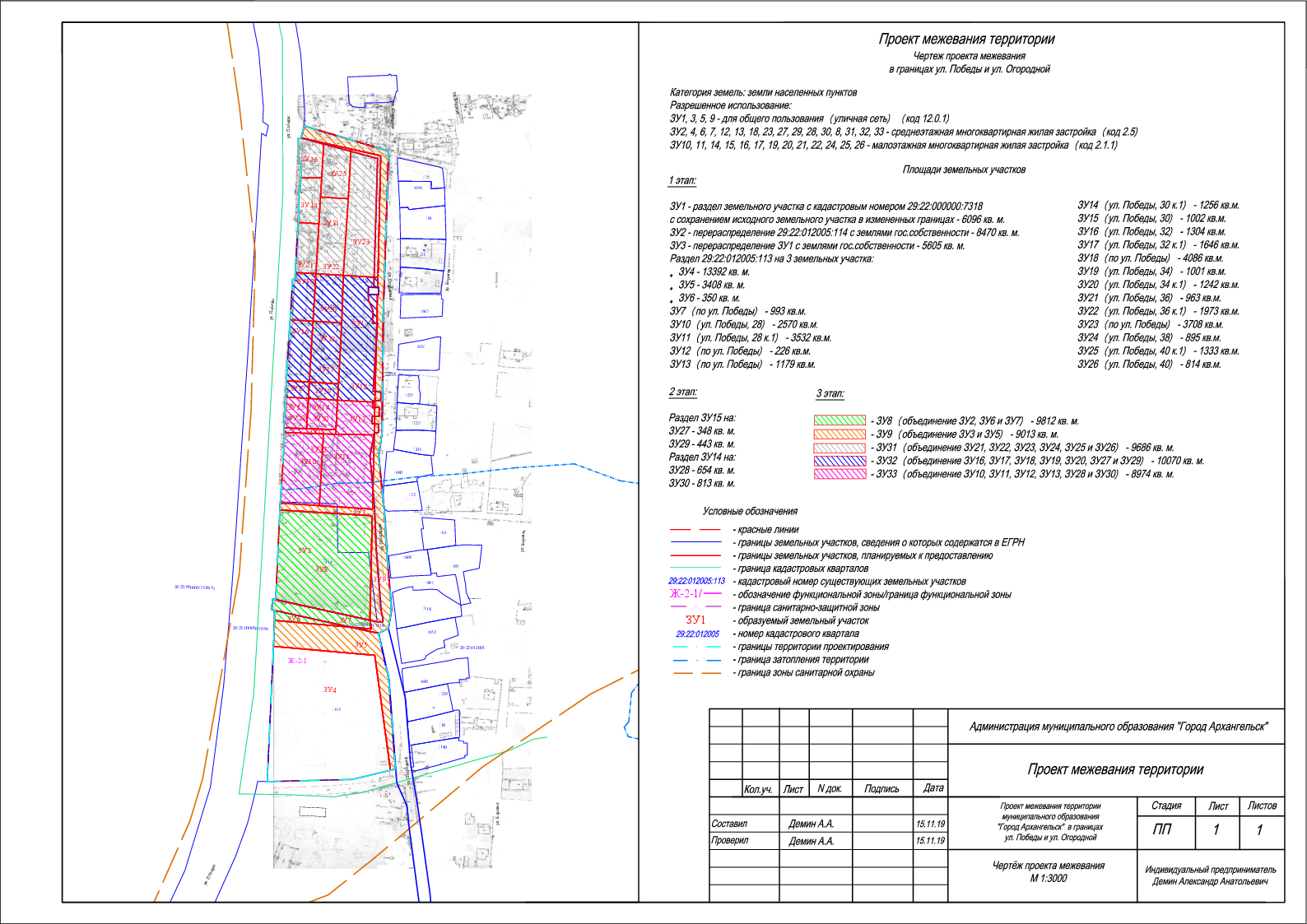 ____________Проектируемый земельный участок, обозначениеПроектная площадь, кв. мИсходныехарактеристикиПроектныехарактеристики123429:22:012005:ЗУ1609629:22:000000:7318Земли государственной собственности.Разрешенное использование: "для размещения объектов промышленности, энергетики, транспорта, связи, радиовещания, телевидения, информатики, обеспечения космической деятельности, обороны, безопасности и иного специального назначения"Земли населенных пунктов.Разрешенное использование: "для общего пользования (уличная сеть)"29:22:012005:ЗУ2847029:22:012005:114Земли государственной собственности.Разрешенное использование "для размещения группы жилых домов средней этажности с помещениямиЗемли населенных пунктов.Разрешенное использование: "среднеэтажная жилая застройка"1234торгового назначения, первичного бытового обслуживания и встроенными помещениями детского сада на 4 группы"29:22:012005:ЗУ3560529:22:012005:ЗУ1Земли государственной собственности.Разрешенное использование: "для общего пользования (уличная сеть)"Земли населенных пунктов.Разрешенное использование: "для общего пользования (уличная сеть)"29:22:012005:ЗУ41339229:22:012005:113Земли государственной собственности.Разрешенное использование "для размещения группы жилых домов средней этажности с помещениями торгового назначения, первичного бытового обслуживания и встроенными помещениями детского сада на 4 группы"Земли населенных пунктов.Разрешенное использование: "среднеэтажная жилая застройка"29:22:012005:ЗУ5340829:22:012005:113Земли государственной собственности.Разрешенное использование "для размещения группы жилых домов средней этажности с помещениями торгового назначения, первичного бытового обслуживания и встроенными помещениями детского сада на 4 группы"Земли населенных пунктов.Разрешенное использование: "для общего пользования (уличная сеть)"29:22:012005:ЗУ635029:22:012005:113Земли государственной собственности.Разрешенное использование "для размещения группы жилых домов средней этажности с помещениями торгового назначения, первичного бытового обслуживания и встроенными помещениями детского сада на 4 группы"Земли населенных пунктов.Разрешенное использование: "среднеэтажная жилая застройка"123429:22:012005:ЗУ7993Земли государственной собственностиЗемли населенных пунктов.Разрешенное использование: "среднеэтажная жилая застройка"29:22:012005:ЗУ8981229:22:012005:ЗУ2Земли населенных пунктов.Разрешенное использование: "среднеэтажная жилая застройка"29:22:012005:ЗУ6Земли населенных пунктов.Разрешенное использование: "среднеэтажная жилая застройка"29:22:012005:ЗУ7Земли населенных пунктов.Разрешенное использование: "среднеэтажная жилая застройка"Земли населенных пунктов.Разрешенное использование: "среднеэтажная жилая застройка"29:22:012005:ЗУ9901329:22:012005:ЗУ3Земли населенных пунктов.Разрешенное использование: "для общего пользования (уличная сеть)"29:22:012005:ЗУ5Земли населенных пунктов.Разрешенное использование: "для общего пользования (уличная сеть)"Земли населенных пунктов.Разрешенное использование: "для общего пользования (уличная сеть)"29:22:012005:ЗУ102570Земли государственной собственностиЗемли населенных пунктов.Разрешенное использование: "малоэтажная жилая застройка"29:22:012005:ЗУ113532Земли государственной собственностиЗемли населенных пунктов.Разрешенное использование: "малоэтажная жилая застройка"29:22:012005:ЗУ12226Земли государственной собственностиЗемли населенных пунктов.Разрешенное использование: "среднеэтажная жилая застройка"29:22:012005:ЗУ131179Земли государственной собственностиЗемли населенных пунктов.Разрешенное использование: "среднеэтажная жилая застройка"123429:22:012005:ЗУ141256Земли государственной собственностиЗемли населенных пунктов.Разрешенное использование: "малоэтажная жилая застройка"29:22:012005:ЗУ151002Земли государственной собственностиЗемли населенных пунктов.Разрешенное использование: "малоэтажная жилая застройка"29:22:012005:ЗУ161304Земли государственной собственностиЗемли населенных пунктов.Разрешенное использование: "малоэтажная жилая застройка"29:22:012005:ЗУ171646Земли государственной собственностиЗемли населенных пунктов.Разрешенное использование: "малоэтажная жилая застройка"29:22:012005:ЗУ183886Земли государственной собственностиЗемли населенных пунктов.Разрешенное использование: "среднеэтажная жилая застройка"29:22:012005:ЗУ191001Земли государственной собственностиЗемли населенных пунктов.Разрешенное использование: "малоэтажная жилая застройка"29:22:012005:ЗУ201242Земли государственной собственностиЗемли населенных пунктов.Разрешенное использование: "малоэтажная жилая застройка"29:22:012005:ЗУ21963Земли государственной собственностиЗемли населенных пунктов.Разрешенное использование: "малоэтажная жилая застройка"29:22:012005:ЗУ221973Земли государственной собственностиЗемли населенных пунктов.Разрешенное использование: "малоэтажная жилая застройка"29:22:012005:ЗУ233248Земли государственной собственностиЗемли населенных пунктов.Разрешенное использование: "среднеэтажная жилая застройка"29:22:012005:ЗУ24895Земли государственной собственностиЗемли населенных пунктов.Разрешенное использование: "малоэтажная жилая застройка"123429:22:012005:ЗУ251291Земли государственной собственностиЗемли населенных пунктов.Разрешенное использование: "малоэтажная жилая застройка"29:22:012005:ЗУ26814Земли государственной собственностиЗемли населенных пунктов.Разрешенное использование: "малоэтажная жилая застройка"29:22:012005:ЗУ2734829:22:012005:ЗУ15Земли населенных пунктов.Разрешенное использование: "малоэтажная жилая застройка"Земли населенных пунктов.Разрешенное использование: "среднеэтажная жилая застройка"29:22:012005:ЗУ2944329:22:012005:ЗУ15Земли населенных пунктов.Разрешенное использование: "малоэтажная жилая застройка"Земли населенных пунктов.Разрешенное использование: "среднеэтажная жилая застройка"29:22:012005:ЗУ2865429:22:012005:ЗУ14Земли населенных пунктов.Разрешенное использование: "малоэтажная жилая застройка"Земли населенных пунктов.Разрешенное использование: "среднеэтажная жилая застройка"29:22:012005:ЗУ3081329:22:012005:ЗУ14Земли населенных пунктов.Разрешенное использование: "малоэтажная жилая застройка"Земли населенных пунктов.Разрешенное использование: "среднеэтажная жилая застройка"29:22:012005:ЗУ31968629:22:012005:ЗУ21Земли населенных пунктов.Разрешенное использование: "малоэтажная жилая застройка"29:22:012005:ЗУ22Земли населенных пунктов.Разрешенное использование: "малоэтажная жилая застройка"29:22:012005:ЗУ23Земли населенных пунктов.Разрешенное использование: "среднеэтажная жилая застройка"29:22:012005:ЗУ24Земли населенных пунктов.Разрешенное использование: "малоэтажная жилая застройка"Земли населенных пунктов.Разрешенное использование: "среднеэтажная жилая застройка"123429:22:012005:ЗУ25Земли населенных пунктов.Разрешенное использование: "малоэтажная жилая застройка"29:22:012005:ЗУ26Земли населенных пунктов.Разрешенное использование: "малоэтажная жилая застройка"29:22:012005:ЗУ321007029:22:012005:ЗУ16Земли населенных пунктов.Разрешенное использование: "малоэтажная жилая застройка"29:22:012005:ЗУ17Земли населенных пунктов.Разрешенное использование: "малоэтажная жилая застройка"29:22:012005:ЗУ18Земли населенных пунктов.Разрешенное использование: "среднеэтажная жилая застройка"29:22:012005:ЗУ19Земли населенных пунктов.Разрешенное использование: "малоэтажная жилая застройка"29:22:012005:ЗУ20Земли населенных пунктов.Разрешенное использование: "малоэтажная жилая застройка"29:22:012005:ЗУ27Земли населенных пунктов.Разрешенное использование: "среднеэтажная жилаязастройка"29:22:012005:ЗУ29Земли населенных пунктов.Разрешенное использование: "среднеэтажная жилая застройка"Земли населенных пунктов.Разрешенное использование: "среднеэтажная жилая застройка"123429:22:012005:ЗУ33897429:22:012005:ЗУ10Земли населенных пунктов.Разрешенное использование: "малоэтажная жилая застройка"29:22:012005:ЗУ11Земли населенных пунктов.Разрешенное использование: "малоэтажная жилая застройка"29:22:012005:ЗУ12Земли населенных пунктов.Разрешенное использование: "среднеэтажная жилая застройка"29:22:012005:ЗУ13Земли населенных пунктов.Разрешенное использование: "среднеэтажная жилая застройка"29:22:012005:ЗУ28Земли населенных пунктов.Разрешенное использование: "малоэтажная жилая застройка"29:22:012005:ЗУ30Земли населенных пунктов.Разрешенное использование: "среднеэтажная жилая застройка"Земли населенных пунктов.Разрешенное использование: "среднеэтажная жилая застройка"Проектируемый земельный участок, обозначениеКоординатыКоординатыПроектируемый земельный участок, обозначениеXY12329:22:012005:ЗУ1664405,732519834,8229:22:012005:ЗУ1664417,412519837,3729:22:012005:ЗУ1664396,302519919,4629:22:012005:ЗУ1664242,932519920,2529:22:012005:ЗУ1664124,072519923,5229:22:012005:ЗУ1664102,342519921,0929:22:012005:ЗУ1664057,122519927,2329:22:012005:ЗУ1664051,702519928,3929:22:012005:ЗУ1664014,122519931,9829:22:012005:ЗУ1663954,132519939,1029:22:012005:ЗУ1663935,902519936,6629:22:012005:ЗУ1663931,052519927,4429:22:012005:ЗУ1663949,172519827,1229:22:012005:ЗУ1663949,792519823,6829:22:012005:ЗУ1663960,202519824,2029:22:012005:ЗУ1663943,372519918,7829:22:012005:ЗУ1663941,882519927,1329:22:012005:ЗУ1663942,442519931,3829:22:012005:ЗУ1663947,022519930,71123663952,992519929,06664013,072519921,92664052,072519918,93664101,832519912,68664124,302519916,15664124,372519919,84664132,662519919,95664132,722519913,42664140,242519913,38664140,132519920,01664149,002519919,83664148,972519913,38664155,282519913,33664155,172519920,86664163,642519921,20664163,962519913,33664229,712519915,05664229,742519910,22664242,262519910,16664251,732519905,62664257,302519905,19664257,422519915,19664264,422519915,11664264,362519910,16664274,202519910,09664388,702519909,23664394,692519883,05664405,732519834,8229:22:012005:ЗУ2664046,272519827,9229:22:012005:ЗУ2664044,172519917,2329:22:012005:ЗУ2663989,452519918,0729:22:012005:ЗУ2663943,372519918,7829:22:012005:ЗУ2663959,692519827,2129:22:012005:ЗУ2664046,272519827,9229:22:012005:ЗУ3663934,902519920,2729:22:012005:ЗУ3663943,372519918,7829:22:012005:ЗУ3663989,452519918,0729:22:012005:ЗУ3663989,452519918,0729:22:012005:ЗУ3663989,452519918,0729:22:012005:ЗУ3663989,452519918,0729:22:012005:ЗУ3663989,452519918,0729:22:012005:ЗУ3664044,172519917,2329:22:012005:ЗУ3664046,272519827,9329:22:012005:ЗУ3664053,012519827,9929:22:012005:ЗУ3664050,562519917,1429:22:012005:ЗУ3664085,552519916,62123664153,612519915,61664257,412519914,06664257,422519915,19664264,422519915,11664264,412519913,96664274,112519913,81664391,572519912,06664405,732519834,82664417,412519837,37664396,302519919,46664242,932519920,25664242,932519920,25664124,072519923,52664102,342519921,09664057,122519927,23664051,702519928,39664051,702519928,39664014,122519931,98663954,132519939,11663935,902519936,66663931,052519927,44663931,052519927,44663931,052519927,44663931,052519927,44663931,052519927,44663935,972519900,22663935,972519900,22663935,972519900,22663935,972519900,22663934,902519920,2729:22:012005:ЗУ4663909,642519924,7229:22:012005:ЗУ4663799,452519944,1129:22:012005:ЗУ4663799,452519944,1129:22:012005:ЗУ4663789,172519907,5329:22:012005:ЗУ4663784,052519825,7129:22:012005:ЗУ4663914,592519826,8229:22:012005:ЗУ4663909,642519924,7229:22:012005:ЗУ5663939,612519827,0429:22:012005:ЗУ5663935,972519900,2229:22:012005:ЗУ5663931,052519927,4429:22:012005:ЗУ5663887,212519939,0629:22:012005:ЗУ5663800,772519948,8229:22:012005:ЗУ5663799,452519944,1129:22:012005:ЗУ5663909,642519924,7229:22:012005:ЗУ5663914,592519826,8229:22:012005:ЗУ5663939,612519827,0412329:22:012005:ЗУ6663949,172519827,1229:22:012005:ЗУ6663935,972519900,2229:22:012005:ЗУ6663939,612519827,0429:22:012005:ЗУ6663949,172519827,1229:22:012005:ЗУ7663960,202519824,2029:22:012005:ЗУ7663959,692519827,2129:22:012005:ЗУ7663943,372519918,7829:22:012005:ЗУ7663934,902519920,2729:22:012005:ЗУ7663935,972519900,2229:22:012005:ЗУ7663949,172519827,1229:22:012005:ЗУ7663949,792519823,6829:22:012005:ЗУ7663960,202519824,2029:22:012005:ЗУ8664046,272519827,9329:22:012005:ЗУ8664044,172519917,2329:22:012005:ЗУ8664044,172519917,2329:22:012005:ЗУ8664044,172519917,2329:22:012005:ЗУ8663989,452519918,0729:22:012005:ЗУ8663943,372519918,7829:22:012005:ЗУ8663934,902519920,2729:22:012005:ЗУ8663935,972519900,2229:22:012005:ЗУ8663939,612519827,0429:22:012005:ЗУ8663949,172519827,1229:22:012005:ЗУ8663949,792519823,6829:22:012005:ЗУ8663960,202519824,2029:22:012005:ЗУ8663959,692519827,2129:22:012005:ЗУ8664046,272519827,9329:22:012005:ЗУ9663934,902519920,2729:22:012005:ЗУ9663943,372519918,7829:22:012005:ЗУ9663943,372519918,7829:22:012005:ЗУ9663943,372519918,7829:22:012005:ЗУ9663943,372519918,7829:22:012005:ЗУ9663989,452519918,0729:22:012005:ЗУ9664044,172519917,2329:22:012005:ЗУ9664046,272519827,9329:22:012005:ЗУ9664053,012519827,9929:22:012005:ЗУ9664050,562519917,1429:22:012005:ЗУ9664085,552519916,6229:22:012005:ЗУ9664153,612519915,6129:22:012005:ЗУ9664257,412519914,0629:22:012005:ЗУ9664257,422519915,1929:22:012005:ЗУ9664264,422519915,1129:22:012005:ЗУ9664264,412519913,9629:22:012005:ЗУ9664274,112519913,8129:22:012005:ЗУ9664391,572519912,0629:22:012005:ЗУ9664405,732519834,8229:22:012005:ЗУ9664417,412519837,37123664396,302519919,46664242,932519920,25664242,932519920,25664124,072519923,52664102,342519921,09664057,122519927,23664051,702519928,39664051,702519928,39664014,122519931,98663954,132519939,11663935,902519936,66663931,052519927,44663931,052519927,44663887,212519939,06663887,212519939,06663800,772519948,82663799,452519944,11663909,642519924,72663914,592519826,82663939,612519827,04663935,972519900,22663934,902519920,2729:22:012005:ЗУ10664053,012519827,9929:22:012005:ЗУ10664051,972519865,7629:22:012005:ЗУ10664121,132519867,0529:22:012005:ЗУ10664121,242519829,1729:22:012005:ЗУ10664110,662519829,8529:22:012005:ЗУ10664054,162519828,0029:22:012005:ЗУ10664053,012519827,9929:22:012005:ЗУ11664121,132519867,0529:22:012005:ЗУ11664122,092519916,0829:22:012005:ЗУ11664050,562519917,1429:22:012005:ЗУ11664051,972519865,7629:22:012005:ЗУ11664121,132519867,0529:22:012005:ЗУ12664125,492519828,9029:22:012005:ЗУ12664125,762519850,7229:22:012005:ЗУ12664125,862519879,0329:22:012005:ЗУ12664121,372519879,0529:22:012005:ЗУ12664121,132519867,0529:22:012005:ЗУ12664121,242519829,1729:22:012005:ЗУ12664121,242519829,1729:22:012005:ЗУ12664125,492519828,9029:22:012005:ЗУ13664154,302519879,5529:22:012005:ЗУ13664153,612519915,6129:22:012005:ЗУ13664122,092519916,0829:22:012005:ЗУ13664121,372519879,05123664125,862519879,03664154,302519879,5529:22:012005:ЗУ14664170,602519851,6929:22:012005:ЗУ14664170,012519879,8329:22:012005:ЗУ14664125,862519879,0329:22:012005:ЗУ14664125,762519850,7229:22:012005:ЗУ14664170,602519851,6929:22:012005:ЗУ15664171,122519829,5629:22:012005:ЗУ15664170,602519851,6929:22:012005:ЗУ15664125,762519850,7229:22:012005:ЗУ15664125,492519828,9029:22:012005:ЗУ15664129,702519828,6329:22:012005:ЗУ15664155,452519829,2129:22:012005:ЗУ15664171,122519829,5629:22:012005:ЗУ16664230,002519830,8729:22:012005:ЗУ16664229,572519852,9829:22:012005:ЗУ16664170,602519851,6929:22:012005:ЗУ16664171,122519829,5629:22:012005:ЗУ16664230,002519830,8729:22:012005:ЗУ17664229,572519852,9829:22:012005:ЗУ17664228,952519880,6729:22:012005:ЗУ17664170,012519879,8329:22:012005:ЗУ17664170,602519851,6929:22:012005:ЗУ17664229,572519852,9829:22:012005:ЗУ18664215,662519914,6829:22:012005:ЗУ18664153,612519915,6129:22:012005:ЗУ18664154,302519879,5529:22:012005:ЗУ18664170,012519879,8329:22:012005:ЗУ18664228,952519880,6729:22:012005:ЗУ18664274,852519880,4429:22:012005:ЗУ18664274,112519913,8129:22:012005:ЗУ18664264,412519913,9629:22:012005:ЗУ18664264,312519905,1129:22:012005:ЗУ18664257,302519905,1929:22:012005:ЗУ18664257,412519914,0629:22:012005:ЗУ18664229,712519914,4729:22:012005:ЗУ18664215,662519914,6829:22:012005:ЗУ19664275,902519834,0729:22:012005:ЗУ19664275,452519854,0029:22:012005:ЗУ19664229,572519852,9829:22:012005:ЗУ19664230,002519830,8729:22:012005:ЗУ19664269,262519831,7529:22:012005:ЗУ19664269,232519833,9229:22:012005:ЗУ19664275,902519834,0729:22:012005:ЗУ20664275,452519854,0029:22:012005:ЗУ20664274,852519880,44123664228,952519880,67664229,572519852,98664275,452519854,0029:22:012005:ЗУ21664275,902519834,0729:22:012005:ЗУ21664275,452519854,0029:22:012005:ЗУ21664323,702519855,0729:22:012005:ЗУ21664324,152519835,1229:22:012005:ЗУ21664275,902519834,0729:22:012005:ЗУ22664349,482519855,6529:22:012005:ЗУ22664348,882519882,4829:22:012005:ЗУ22664274,852519880,4429:22:012005:ЗУ22664275,452519854,0029:22:012005:ЗУ22664323,702519855,0729:22:012005:ЗУ22664349,482519855,6529:22:012005:ЗУ23664396,882519883,0829:22:012005:ЗУ23664391,572519912,0629:22:012005:ЗУ23664274,112519913,8129:22:012005:ЗУ23664274,852519880,4429:22:012005:ЗУ23664348,882519882,4829:22:012005:ЗУ23664396,882519883,0829:22:012005:ЗУ24664324,152519835,1229:22:012005:ЗУ24664323,702519855,0729:22:012005:ЗУ24664368,162519856,0629:22:012005:ЗУ24664367,402519836,0929:22:012005:ЗУ24664356,272519835,8529:22:012005:ЗУ24664356,302519834,1029:22:012005:ЗУ24664333,632519835,3429:22:012005:ЗУ24664324,152519835,1229:22:012005:ЗУ25664401,702519856,8129:22:012005:ЗУ25664396,882519883,0829:22:012005:ЗУ25664348,882519882,4829:22:012005:ЗУ25664349,482519855,6529:22:012005:ЗУ25664368,162519856,0629:22:012005:ЗУ25664401,702519856,8129:22:012005:ЗУ26664367,402519836,0929:22:012005:ЗУ26664368,162519856,0629:22:012005:ЗУ26664401,702519856,8129:22:012005:ЗУ26664405,732519834,8229:22:012005:ЗУ26664405,722519832,0729:22:012005:ЗУ26664380,792519833,1029:22:012005:ЗУ26664380,952519836,3929:22:012005:ЗУ26664367,402519836,0929:22:012005:ЗУ27664171,122519829,5629:22:012005:ЗУ27664170,602519851,6929:22:012005:ЗУ27664154,902519851,3529:22:012005:ЗУ27664155,392519829,20123664171,122519829,5629:22:012005:ЗУ28664155,392519829,2029:22:012005:ЗУ28664154,902519851,3529:22:012005:ЗУ28664125,762519850,7229:22:012005:ЗУ28664125,492519828,9029:22:012005:ЗУ28664129,702519828,6329:22:012005:ЗУ28664155,392519829,2029:22:012005:ЗУ29664170,602519851,6929:22:012005:ЗУ29664170,012519879,8329:22:012005:ЗУ29664154,302519879,5529:22:012005:ЗУ29664154,902519851,3529:22:012005:ЗУ29664170,602519851,6929:22:012005:ЗУ30664154,902519851,3529:22:012005:ЗУ30664154,302519879,5529:22:012005:ЗУ30664125,862519879,0329:22:012005:ЗУ30664125,762519850,7229:22:012005:ЗУ30664154,902519851,3529:22:012005:ЗУ31664405,732519834,8229:22:012005:ЗУ31664401,702519856,8129:22:012005:ЗУ31664396,882519883,0829:22:012005:ЗУ31664391,572519912,0629:22:012005:ЗУ31664274,112519913,8129:22:012005:ЗУ31664274,852519880,4429:22:012005:ЗУ31664275,902519834,0729:22:012005:ЗУ31664324,152519835,1229:22:012005:ЗУ31664333,632519835,3429:22:012005:ЗУ31664356,302519834,1029:22:012005:ЗУ31664356,272519835,8529:22:012005:ЗУ31664367,402519836,0929:22:012005:ЗУ31664380,952519836,3929:22:012005:ЗУ31664380,792519833,1029:22:012005:ЗУ31664405,722519832,0729:22:012005:ЗУ31664405,732519834,8229:22:012005:ЗУ32664275,902519834,0729:22:012005:ЗУ32664275,452519854,0029:22:012005:ЗУ32664274,852519880,4429:22:012005:ЗУ32664274,112519913,8129:22:012005:ЗУ32664264,412519913,9629:22:012005:ЗУ32664264,312519905,1129:22:012005:ЗУ32664257,302519905,1929:22:012005:ЗУ32664257,412519914,0629:22:012005:ЗУ32664229,712519914,4729:22:012005:ЗУ32664215,662519914,6829:22:012005:ЗУ32664153,612519915,6129:22:012005:ЗУ32664154,302519879,5529:22:012005:ЗУ32664154,902519851,35123664155,392519829,20664171,122519829,56664230,002519830,87664269,262519831,75664269,232519833,92664275,902519834,0729:22:012005:ЗУ33664155,392519829,2029:22:012005:ЗУ33664154,912519851,3529:22:012005:ЗУ33664154,302519879,5529:22:012005:ЗУ33664153,612519915,6129:22:012005:ЗУ33664122,092519916,0829:22:012005:ЗУ33664050,562519917,1429:22:012005:ЗУ33664051,972519865,7629:22:012005:ЗУ33664053,012519827,9929:22:012005:ЗУ33664110,662519829,8529:22:012005:ЗУ33664121,242519829,1729:22:012005:ЗУ33664125,492519828,9029:22:012005:ЗУ33664129,702519828,6329:22:012005:ЗУ33664155,392519829,20